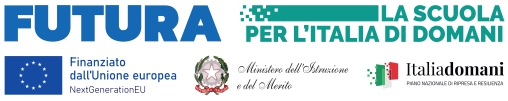 AVVISO INTERNO PER LA SELEZIONE A.S. 2023/24 DI PERSONALE ATA A VALERE SUL PROGETTOPiano Nazionale Di Ripresa E Resilienza - Missione 4: Istruzione E Ricerca - Componente 1 Potenziamento dell’offerta dei servizi di istruzione: dagli asili nido alle Università – investimento 3.1 “Nuove competenze e nuovi linguaggi nell’ambito della Missione 4 – Istruzione e Ricerca – Componente 1 – “Potenziamento dell’offerta dei servizi all’istruzione: dagli asili nido all’Università” del Piano nazionale di ripresa e resilienza finanziato dall’Unione europea – Next Generation EU”CNP: M4C1I3.1-2023-1143 – P-28058CUP: B84D23005210006						Al Dsga - All'albo - Agli attiIL DIRIGENTE SCOLASTICOVISTO	 il Decreto Legislativo 30 marzo 2001, n. 165 recante "Norme generali sull'ordinamento del lavoro alle dipendenze della Amministrazioni Pubbliche" e ss.mm.ii.;VISTO	 il DPR 275/99, concernente norme in materia di autonomia delle istituzioni scolasticheVISTO	il decreto del Presidente del Consiglio dei ministri del 30 settembre 2020 n. 166, recante “Regolamento concernente l’organizzazione del Ministero dell’Istruzione”;VISTA	 la circolare della Funzione Pubblica n.2/2008;VISTO	che ai sensi dell’art. 45 del D.I. 129/2018, l’istituzione scolastica può stipulare contratti di prestazione 	d’opera con esperti per particolari attività ed insegnamenti, al fine di garantire l’arricchimento 	dell’offerta formativa, nonché la realizzazione di specifici programmi di ricerca e di sperimentazioneVISTO    la circolare n° 2 del 2 febbraio 2009 del Ministero del Lavoro che regolamenta i compensi, gli aspetti                fiscali E contributivi per gli incarichi ed impieghi nella P.A.VISTI     il Contratto Collettivo Nazionale (CCNL) del Comparto Scuola del 28/01/2024 e il Contratto Collettivo Nazionale (CCNL) dell’Area Istruzione e Ricerca 2016-2018 del 19 aprile 2018;VISTA      la Circolare del Ministero dell’istruzione, dell’università e della ricerca n. 34815, del 2 agosto 2017, relativa alla procedura di individuazione del personale esperto e dei connessi adempimenti di      natura fiscale, previdenziale e assistenziale;VISTO	 il Decreto Interministeriale 129/2018, concernente “Regolamento concernente le	Istruzioni generali sulla gestione amministrativo-contabile delle istituzioni scolastiche";VISTO	regolamento (UE) 12 febbraio 2021, n. 2021/241, che istituisce il dispositivo per la ripresa e la resilienza;VISTO	il regolamento (UE) 2021/1060 del Parlamento europeo e del Consiglio del 24 giugno 2021;VISTO	il regolamento delegato (UE) 2021/2106 della Commissione del 28 settembre 2021, che integra il regolamento (UE) 2021/241 del Parlamento europeo e del Consiglio, che istituisce il dispositivo per la ripresa e la resilienza, definendo una metodologia per la rendicontazione della spesa sociale;VISTO	il Piano nazionale di ripresa e resilienza (PNRR), la cui valutazione positiva è stata approvata con Decisione del Consiglio ECOFIN del 13 luglio 2021 e notificata all’Italia dal Segretariato generale del Consiglio con nota LT161/21, del 14 luglio 2021 e, in particolare, la Missione 4 – Istruzione e Ricerca – Componente 1 – Potenziamento dell’offerta dei servizi di istruzione: dagli asili nido alle Università – Investimento 1.3 “Piano per le infrastrutture per lo sport nelle scuole”;VISTO	il decreto del Ministro dell’istruzione 12 aprile 2023 prot.  n° m_pi. AOOGAMBI. Registro Decreti. R. 000065, recante “Riparto delle risorse per l’investimento 3.1 “Nuove competenze e nuovi linguaggi” “Intervento straordinario finalizzato realizzazione di percorsi didattici, formativi e di orientamento per alunni e studenti finalizzati a promuovere l’integrazione, all’interno dei curricula di tutti i cicli scolastici, di attività, metodologie e contenuti volti a sviluppare le competenze STEM, digitali e diinnovazione, nonché quelle linguistiche, garantendo pari opportunità e parità di genere in terminiMinistero dell’Istruzione e del Merito di approccio metodologico e di attività di orientamento STEM”;VISTO	L’Allegato 1 colonna Quota A - Riparto delle risorse alle istituzioni scolastiche in attuazione della linea di investimento 3.1 “Nuove competenze e nuovi linguaggi” nell’ambito della Missione 4 – Componente 1 – del PNRRVISTO	L’Allegato 1 colonna Quota B - Riparto delle risorse alle istituzioni scolastiche in attuazione della linea di investimento 3.1 “Nuove competenze e nuovi linguaggi” nell’ambito della Missione 4 – Componente 1 – del PNRRVISTO	la nota prot. n. m_pi. AOOGAMBI. Registro Decreti. u. 0132935, del 15 novembre 2023 con la quale il Ministro dell’istruzione ha diramato le istruzioni operative per le “Azioni di potenziamento delle competenze STEM e multilinguistiche”CONSIDERATO	l’attuazione del PNRR prevede, per l’attuazione della Missione 4 – Componente 1 – Investimento 3.1 “Azioni di potenziamento delle competenze STEM e multilinguistiche” l’individuazione del Ministero dell’istruzione e del merito quale Amministrazione titolare  VISTO   l’atto di concessione prot. n. 32188 del 28/02/2024 che costituisce formale autorizzazione all’avvio del progetto e contestuale autorizzazione alla spesaVISTO	l’articolo 53 del Dlgs. 165/2001 che al comma 2 declina: “Le pubbliche amministrazioni non possono conferire ai dipendenti incarichi, non compresi nei compiti e doveri di ufficio, che non siano espressamente previsti o disciplinati da legge o altre fonti normative, o che non siano espressamente autorizzati.VISTO	le note operative prot. n° 0132945 del 15/11/2023 che a pagina 9 capoverso 4/5 declinano “Le attività retribuite al personale scolastico interno devono essere svolte al di fuori dell’orario di servizio, devono essere prestate unicamente per lo svolgimento delle azioni strettamente connesse ed essenziali per la realizzazione del progetto finanziato, funzionalmente vincolate all’effettivo raggiungimento di target e milestone di progetto, ed espletate in maniera specifica per assicurare le condizioni di realizzazione del medesimo progetto. In caso di incarichi aggiuntivi da conferire al personale interno individuato, gli stessi dovranno essere conferiti nel rispetto della parte normativa dei CCNL vigenti di riferimento per ciascuna figura operante nella scuola ed essere autorizzate sulla base delle norme vigenti.”VISTO	le note operative prot. n° 0132945 del 15/11/2023 che a pagina 9 capoverso 6 declinano “Ai sensi dell’articolo 6, paragrafo 2 del Regolamento (UE) 2021/241, non sono ammissibili i costi relativi alle attività di preparazione, monitoraggio, controllo, audit e valutazione, in particolare: studi, analisi, attività di supporto amministrativo alle strutture operative, azioni di informazione e comunicazione, consultazione degli stakeholders, spese legate a reti informatiche destinate all’elaborazione e allo scambio delle informazioni. Non sono, altresì, ammissibili i costi relativi al funzionamento ordinario dell’istituzione scolastica. Non sono, altresì, ammissibili i costi relativi al funzionamento ordinario dell’istituzione scolastica.CONSIDERATO	che gli incarichi di “attività operative strumentali alla gestione dei percorsi formativi finalizzate al raggiungimento degli obiettivi – SUPPORTO AL RUP” e di “attività specialistiche di supporto tecnico e organizzativo finalizzate al raggiungimento degli obiettivi – SUPPORTO AL PROJECT MANAGEMENT” sono attività strettamente connessa al raggiungimento di Target e Milestone del progettoDATO ATTO	non suddetta attività non rientra nelle attività del funzionamento ordinario e/o nei compiti istituzionali del personale ATA destinatario del presente avviso RITENUTO	pertanto di poter autorizzare gli incarichi di “attività operative strumentali alla gestione dei percorsi formativi finalizzate al raggiungimento degli obiettivi– SUPPORTO AL RUP” e di “attività specialistiche di supporto tecnico e organizzativo finalizzate al raggiungimento degli obiettivi – SUPPORTO AL PROJECT MANAGEMENT” a titolo oneroso, nelle forme e nei modi declinati negli articoli seguenti, nel progetto di cui sopra	                   tutto ciò visto e rilevato, che costituisce parte integrante del presente avvisoDECRETAArt.1 Avviso richiesta di disponibilità a.s. 2023/24 è aperta la procedura di selezione per il reclutamento di personale ATA interno.almeno n. 1 assistenti amministrativi da impiegare nel ruolo di supporto a DS, DSGA, formatori, tutor ed esperti nelle attività amministrative e didattiche, funzionale al corretto iter documentale delle stesse, all’archiviazione digitale del progetto e alla conservazione documentalealmeno n. 1 collaboratori scolastici da impiegare nella gestione dell’edificio scolastico per le attività extracurriculari (supporto alla disabilità, gestione degli spazi, allestimento degli stessi, verifica della funzionalità etc.)almeno n. 1 DSGA – DSGA FF da impiegare nelle “attività specialistiche di supporto tecnico e organizzativo finalizzate al raggiungimento degli obiettivi – SUPPORTO AL PROJECT MANAGEMENT” Art. 2 Orario di servizioIl servizio previsto in relazione moduli formativi da attivare è presumibilmente di CIRCA:al massimo n° 100 ore circa complessive a.s. 2023/24 per il personale amministrativoal massimo n° 100 ore circa complessive a.s. 2023/24 per i collaboratori scolasticial massimo n° 100 ore circa complessive a.s. 2023/24 per il DSGA/DSGA FF da prestare in orario extra servizio a partire dalla data di incarico e fino alla fine delle azioni di chiusura del progetto e comprenderà tutte le attività legate alle necessità di cui sopra.Art.3 RetribuzioneLa retribuzione oraria è quella prevista nelle rispettive tabelle dal CCNL. I pagamenti avverranno al termine delle attività dell’intero progetto, previa disponibilità finanziaria della scuola. Art. 4 CompitiLe figure prescelte dovranno:Assistenti amministrativi: Supportare il gruppo dell’area formativa nella preparazione della documentazione necessariaSupportare DS, DSGA, e Team, nella gestione dei rapporti con i docenti/discenti e nella registrazione delle attività didatticheProvvedere, ove richiesto, alla riproduzione di materiale didattico in originale e non per la completa fruizione delle attività didatticheVerificare, gestire ed archiviare il flusso di informazioni relative ai percorsi didatticiCollaboratori scolastici:Verificare e provvedere alla accessibilità all’edificio scolastico in orari di chiusura e collaborare con il tecnico di laboratorio/aula impegnato per la formazione, prima e\o dopo la formazione stessaSupportare il personale di progetto (formatori, esperti, tutor) nell’accoglienza dei destinatari del corsoProvvedere, ove richiesto, alla logistica degli ambientiFornire assistenza alle disabilità DSGA/DSGA FF. Assicurare il coordinamento tra tutte le unità di direzione di dipartimento;assicurare l’acquisizione degli atti, delle informazioni e dei documenti di tutte le unità dellastruttura;curare le risposte ad interrogazioni, ad atti di controllo, di ispezione e di indirizzocoinvolgere le strutture operative interessate;assicurare il necessario supporto al Responsabile del Progetto per la predisposizione di atti,acquisire la legittimità formale e la congruità dei documenti e garantendo gli adempimentiprevisti dalle leggi, dai regolamenti e dalle norme interne dell’Agenzia;predisporre una banca dati degli atti adottati dal Responsabile del Progetto;curare le relazioni con le macro-unità della struttura al fine di assicurare l’attuazione degliadempimenti conseguenti alle decisioni ed ai provvedimenti emessi dal Responsabile del Progettoattuare le procedure e i metodi per la predisposizione di documenti e di atti amministrativo contabili e verificare la correttezza, curare la predisposizione della documentazione contabile per le attività relative alla gestione delle convenzioni, alla gestione delle procedure di gara per l’acquisizione di fornitura di beni e servizi e le relative liquidazioni, all’attivazione di contratti per il personale, alla gestione e al controllo della contabilità.provvedere puntualmente alla certificazione contabile/amministrativa e alla relativa rendicontazione, onde assicurare il corretto flusso finanziario per alimentare il progettoArt. 5 presentazione disponibilitàGli interessati dovranno far pervenire istanza, per l’a.s. 2023/24 debitamente firmata, secondo l’allegato modello A entro la data del 25/03/2024 alle ore 10,00 esclusivamente brevi manu, presso l’ufficio protocollo di questa Istituzione Scolastica. L’avviso sarà reiterato successivamente per le attività a.s. 2024/25.Art. 6 Affidamento incaricoLe ore verranno equamente distribuite tra tutti coloro che avranno dato disponibilità cercando di contemperare le esigenze di servizio e quelle personali nel rispetto dei principi di trasparenza rotazione e pari opportunità.Art. 7 Cause di esclusioneGli interessati saranno invitati a confermare la propria disponibilità entro 10 giorni dalla proposta di incaricoArt. 8 PubblicitàIl presente avviso, completo di scheda di presentazione istanza di partecipazione, è pubblicato all’albo dell’Istituto, sul sito web della scuola all’indirizzo https://www.vergaviagrande.edu.it/Viagrande, 15/03/2024Il Dirigente ScolasticoAgata Patrizia NicoliniALLEGATO AAl Dirigente ScolasticoIC GIOVANNI VERGA VIAGRANDEDomanda di ADESIONE alla selezione a.s. 2023/24 bando PNRR Competenze STEM e multilinguistiche nelle scuole statali (D.M. 65/2023) CUP B84D23005210006 CODICE PROGETTO M4C1I3.1-2023-1143-P-28058Il/la sottoscritto/a_____________________________________________________________nato/a a _______________________________________________ il ____________________codice fiscale |__|__|__|__|__|__|__|__|__|__|__|__|__|__|__|__|residente a ___________________________via_____________________________________recapito tel. _____________________________ recapito cell. _____________________indirizzo E-Mail ________________________________________________________in servizio con la qualifica di ______________________________________________________________DICHIARADi aderire alla selezione per l’attribuzione dell’incarico a.s. 2023/24 di Supporto operativo di progetto relativo alla figura professionale di:A tal fine, consapevole della responsabilità penale e della decadenza da eventuali benefici acquisitinel caso di dichiarazioni mendaci, dichiara sotto la propria responsabilità quanto segue:di aver preso visione delle condizioni previste dal bandodi essere in godimento dei diritti politicidi non aver subito condanne penali ovvero di avere i seguenti provvedimenti penali pendenti: __________________________________________________________________di non avere procedimenti penali pendenti, ovvero di avere i seguenti procedimenti penali pendenti : __________________________________________________________________di impegnarsi a documentare puntualmente tutta l’attività svoltadi essere disponibile ad adattarsi al calendario definito dal Gruppo Operativo di Pianodi non essere in alcuna delle condizioni di incompatibilità con l’incarico previsti dalla norma vigenteData___________________ firma_____________________________________________Si allega alla presente Documento di identità in fotocopiaIl/la sottoscritto/a, ai sensi della legge 196/03 e successive modifiche GDPR 679/2016, autorizza l’istituto________________ al trattamento dei dati contenuti nella presente autocertificazione esclusivamente nell’ambito e per i fini istituzionali della Pubblica AmministrazioneData___________________ firma____________________________________________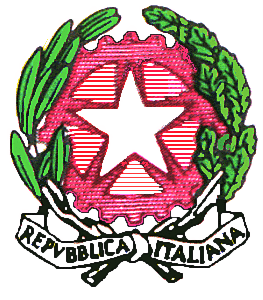 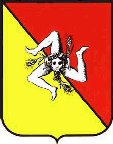 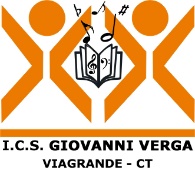 Istituto Comprensivo Statale“GIOVANNI VERGA”Infanzia – Primaria - Secondaria ad Indirizzo MusicaleVia Pacini, 62 - 95029 – Viagrande (CT)Tel. 0957894373 - Fax: 0957901476C.F.81003650876Figura per cui si partecipaBarrare la casella per la scelta di adesioneAmministrativo Collaboratore ScolasticoDSGA/DSGA FF